История неохотно раскрывает свои тайны. Но иногда они становятся известны почти случайно. Однажды индийский археолог Р. Д. Банерджи вел раскопки. Найдя замечательный памятник ІІ в. до н.э., он очень обрадовался и старался быстрее закончить работу, как вдруг чуть глубже обнаружил остатки более древней культуры.

Так из небытия восстал знаменитый Мохенджо-Даро (Холм мертвых), целый город, существовавший более 4 тыс. лет назад. Был найден и еще более древний город Хараппа.

Ученые установили, что Мохенджо-Даро и Хараппа - два самых больших города древней цивилизации, возможно, столицы крупных политических объединений. На самом высоком месте городе стояла цитадель, укрепленная мощными стенами, где обычно спасались от наводнений. Внутри цитадели находился огромный бассейн для ритуальных омовений. С помощью специального устройства сюда подавалась свежая вода.

Удивляют широкие и прямые улицы этих городов, на редкость прочный кирпич (даже теперь его трудно расколоть), из которого возводились постройки. Дома были двух или даже трехэтажными. Вместо окон в толстых стенах делались небольшие отверстия для освещения: и толщина стен, и крошечные окна лучше предохраняли от индийской жары. Даже верхние этажи домов имели водопровод, чтобы совершать омовения, не выходя из жилища.

В городах обнаружены большие склады для хранения зерна, по которым можно судить, что в те времена в долине Инда было развито земледелие и применялось искусственное орошение. Жилые дома имели ванные и туалеты. В городах была оборудована канализация — система труб из обожженного кирпича. Даже в современной Индии многие города лишены тех удобств, которые существовали в глубокой древности. 

В городах Мохенджо-Даро и Хараппа жили ремесленники. Они изготовляли красивую посуду с узорами, ткали тонкие ткани, выплавляли из меди и бронзы орудия труда и украшения. В развалинах домов археологи нашли зернотёрки, ступки, топоры, ножи, оружие, и всё это было сделано из меди и бронзы. Железа древние индийцы не знали. Города вели оживлённую торговлю. Об этом свидетельствуют большие и маленькие бронзовые гири, найденные при раскопках.

Представить, как выглядели жители Мохенджо-Даро, помогают бронзовые, медные, каменные скульптуры, найденные археологами. Вот танцовщица при храме - юная, длинноногая, стройная, со множеством браслетов на руке. А вот жрец. Он очень красив. Глаза его полузакрыты - жрец погружен в молитву. Его мантия, перекинутая через левое плечо, украшена орнаментом в виде священного трилистника. Тщательно подстриженные волосы перехвачены широкой лентой, ниспадающей на спину; на лбу - круглая пряжка. Изваяна скульптура из белого стеарита, сохранившего следы красной пасты. Глаза сделаны из белого перламутра и от этого кажутся живыми.

Особенно обрадовались археологи, найдя надписи на четырехугольных печатках, медных пластинках и других предметах. Но вот досада! Все попытки расшифровать эти надписи ни к чему не привели: неизвестно, какой народ жил здесь и на каком языке он говорил; к тому же найденных надписей совсем немного. И какой порядок жизни существовал в древнейших городах? Пока не прочитаны письменные источники, точно ответить на этот вопрос трудно. Можно только предполагать.

Эта цивилизация была названа Индской в честь реки Инд или Хараппской, а местное населении – дравиды. Когда в 15 в. до н.э. с Иранского нагорья спустились кочевники арии. Они увидели руины цветущих городов. До сих пор ученым неизвестно, почему древнейшие города Индии прекратили свое существование. Точно причина упадка не установлена, но известно, что в это время дравидское население сдвигается на юго-восток и утрачивает былой уровень развития. Вероятно, это было вызвано ухудшением природных условий или миграционными процессами, проходившими в это время между Кавказом и долиной Инда.
Раздел долгосрочного плана:Древняя Индия: расцвет буддизма и триумф индуизмаРаздел долгосрочного плана:Древняя Индия: расцвет буддизма и триумф индуизмаРаздел долгосрочного плана:Древняя Индия: расцвет буддизма и триумф индуизмаШкола: Средняя школа-гимназия имени Каныша СатбаеваШкола: Средняя школа-гимназия имени Каныша СатбаеваДата:Дата:Дата:ФИО учителя: Ахметов Ерлан БолатбековичФИО учителя: Ахметов Ерлан БолатбековичКласс: 5Класс: 5Класс: 5Количество присутствующих:Количество отсутствующих:Тема урока:Тема урока:Тема урока:Как исчез древний город Мохенджо-ДароКак исчез древний город Мохенджо-ДароЦели обучения, которые достигаются на данном  уроке (ссылка на учебную программу)Цели обучения, которые достигаются на данном  уроке (ссылка на учебную программу)Цели обучения, которые достигаются на данном  уроке (ссылка на учебную программу)5.4.1.3 описывать систему хозяйства древних цивилизаций5.2.2.3 описывать культуру древнего мира5.4.1.3 описывать систему хозяйства древних цивилизаций5.2.2.3 описывать культуру древнего мираЦели урока Цели урока Цели урока Все учащиеся смогут:Рассказать об особенностях природных условии древней Индий. Показать на карте местоположение территории древней Индии.Большинство учащихся смогут:  Охарактеризовать основные признаки присущие индской цивилизации;Некоторые учащиеся смогут: Выяснить причины исчезновения цивилизации Мохенджо-ДароВсе учащиеся смогут:Рассказать об особенностях природных условии древней Индий. Показать на карте местоположение территории древней Индии.Большинство учащихся смогут:  Охарактеризовать основные признаки присущие индской цивилизации;Некоторые учащиеся смогут: Выяснить причины исчезновения цивилизации Мохенджо-ДароКритерии успехаКритерии успехаКритерии успехаРассказывают о природных условиях древней Индии.Называют признаки характерные индской цивилизацииНа основе анализа могут высказывать свое мнение о причинах исчезновения города Мохенджо-ДароРассказывают о природных условиях древней Индии.Называют признаки характерные индской цивилизацииНа основе анализа могут высказывать свое мнение о причинах исчезновения города Мохенджо-ДароЯзыковые целиЯзыковые целиЯзыковые целиДанный урок способствует развитию языковых компетенций:Слушание (аудирование) -просмотр видеоматериала о городах древней Индии.Чтение – исторические источники и текстовый материал о древней Индии. Письмо –письменые работы при выполнении заданий с терминами и картой древней Индии.Говорение  -  в ходе диалогового обсуждения, а также в ходе ответов на вопросы учителя.Основные понятия: Мохенджо – Даро, Хараппа, Инд, Ганг, индская цивилизация.Данный урок способствует развитию языковых компетенций:Слушание (аудирование) -просмотр видеоматериала о городах древней Индии.Чтение – исторические источники и текстовый материал о древней Индии. Письмо –письменые работы при выполнении заданий с терминами и картой древней Индии.Говорение  -  в ходе диалогового обсуждения, а также в ходе ответов на вопросы учителя.Основные понятия: Мохенджо – Даро, Хараппа, Инд, Ганг, индская цивилизация.Привитие ценностей Привитие ценностей Привитие ценностей Уважение к историческому наследию народов мира.Взаимоуважение и сотрудничество на основе идеи «Мәңгілік Ел»Уважение к историческому наследию народов мира.Взаимоуважение и сотрудничество на основе идеи «Мәңгілік Ел»Межпредметные связиМежпредметные связиМежпредметные связиГеография.География.Навыки использования ИКТ Навыки использования ИКТ Навыки использования ИКТ Учащиеся умеют пользоваться компьютером, интернетом, интерактивной доской.Учащиеся умеют пользоваться компьютером, интернетом, интерактивной доской.Предварительные знанияПредварительные знанияПредварительные знанияДревние цивилизацииДревние цивилизацииХод урокаХод урокаХод урокаХод урокаХод урокаЗапланированные этапы урокаЗапланированная деятельность на уроке Запланированная деятельность на уроке Запланированная деятельность на уроке РесурсыНачало урока8 минI. Организационный момент Приветствие учащихся. Психологический настрой с помощью упражнение «Пожелание на урок» Впереди у нас насыщенный урок. Давайте настроимся на него. Выскажем друг другу хорошие пожелания на урок. Они должны быть короткими, желательно в одно слово.ІІ. АКТУАЛИЗАЦИЯ ОПОРНЫХ ЗНАНИЙ И МОТИВАЦИЯ УЧЕБНОЙ ДЕЯТЕЛЬНОСТИВступительное слово учителя. Учитель использует стратегию «Чистая доска».  Класс делится на 3 группы, каждая из которых выбирает страну, историю которых они изучали на прошлых уроках. На доске развешаны карточки с понятиями, именами, названиями и датами, каждая группа отбирает карточки, относящиеся к их стране. Коллективная проверка и оценивание выполненной работы.III. Подготовка к изучению новой темы: «Мозговой штурм» - ассоциации со словом «Индия».
На слайде демонстрируются иллюстрации по истории Древней Индии. Обучающиеся должны ответить, какие ассоциации у них они вызывают, что их объединяет и самостоятельно сформировать тему урока. Демонстрация слайдов:Вопрос “Что вы знаете об Индии?” выявляет изначальный уровень знаний по данной теме. Подводит к восприятию новой информации.I. Организационный момент Приветствие учащихся. Психологический настрой с помощью упражнение «Пожелание на урок» Впереди у нас насыщенный урок. Давайте настроимся на него. Выскажем друг другу хорошие пожелания на урок. Они должны быть короткими, желательно в одно слово.ІІ. АКТУАЛИЗАЦИЯ ОПОРНЫХ ЗНАНИЙ И МОТИВАЦИЯ УЧЕБНОЙ ДЕЯТЕЛЬНОСТИВступительное слово учителя. Учитель использует стратегию «Чистая доска».  Класс делится на 3 группы, каждая из которых выбирает страну, историю которых они изучали на прошлых уроках. На доске развешаны карточки с понятиями, именами, названиями и датами, каждая группа отбирает карточки, относящиеся к их стране. Коллективная проверка и оценивание выполненной работы.III. Подготовка к изучению новой темы: «Мозговой штурм» - ассоциации со словом «Индия».
На слайде демонстрируются иллюстрации по истории Древней Индии. Обучающиеся должны ответить, какие ассоциации у них они вызывают, что их объединяет и самостоятельно сформировать тему урока. Демонстрация слайдов:Вопрос “Что вы знаете об Индии?” выявляет изначальный уровень знаний по данной теме. Подводит к восприятию новой информации.I. Организационный момент Приветствие учащихся. Психологический настрой с помощью упражнение «Пожелание на урок» Впереди у нас насыщенный урок. Давайте настроимся на него. Выскажем друг другу хорошие пожелания на урок. Они должны быть короткими, желательно в одно слово.ІІ. АКТУАЛИЗАЦИЯ ОПОРНЫХ ЗНАНИЙ И МОТИВАЦИЯ УЧЕБНОЙ ДЕЯТЕЛЬНОСТИВступительное слово учителя. Учитель использует стратегию «Чистая доска».  Класс делится на 3 группы, каждая из которых выбирает страну, историю которых они изучали на прошлых уроках. На доске развешаны карточки с понятиями, именами, названиями и датами, каждая группа отбирает карточки, относящиеся к их стране. Коллективная проверка и оценивание выполненной работы.III. Подготовка к изучению новой темы: «Мозговой штурм» - ассоциации со словом «Индия».
На слайде демонстрируются иллюстрации по истории Древней Индии. Обучающиеся должны ответить, какие ассоциации у них они вызывают, что их объединяет и самостоятельно сформировать тему урока. Демонстрация слайдов:Вопрос “Что вы знаете об Индии?” выявляет изначальный уровень знаний по данной теме. Подводит к восприятию новой информации.СлайдыКарточки с понятиями, именами, названиями и датамиСлайды с иллюстрациями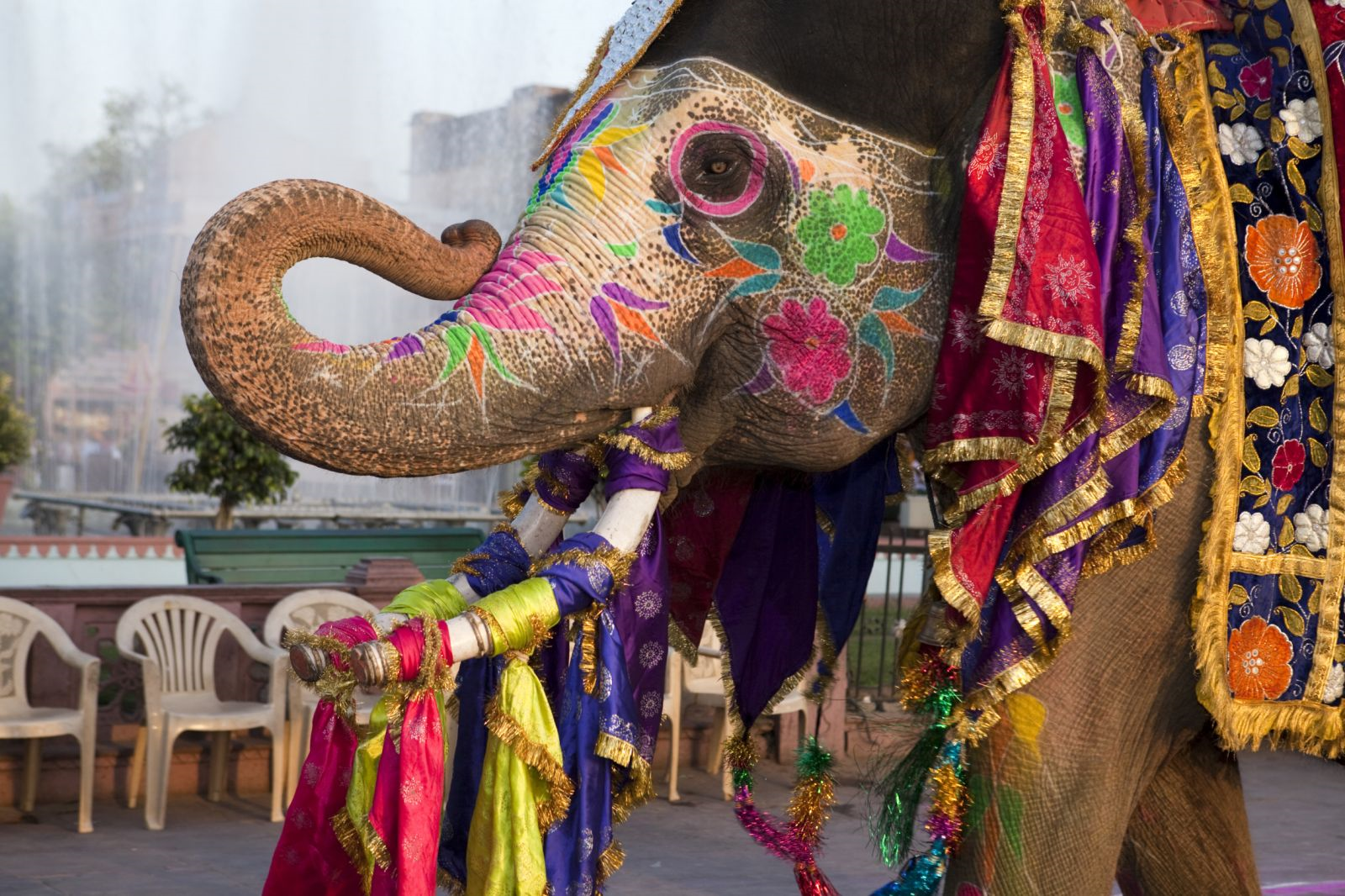 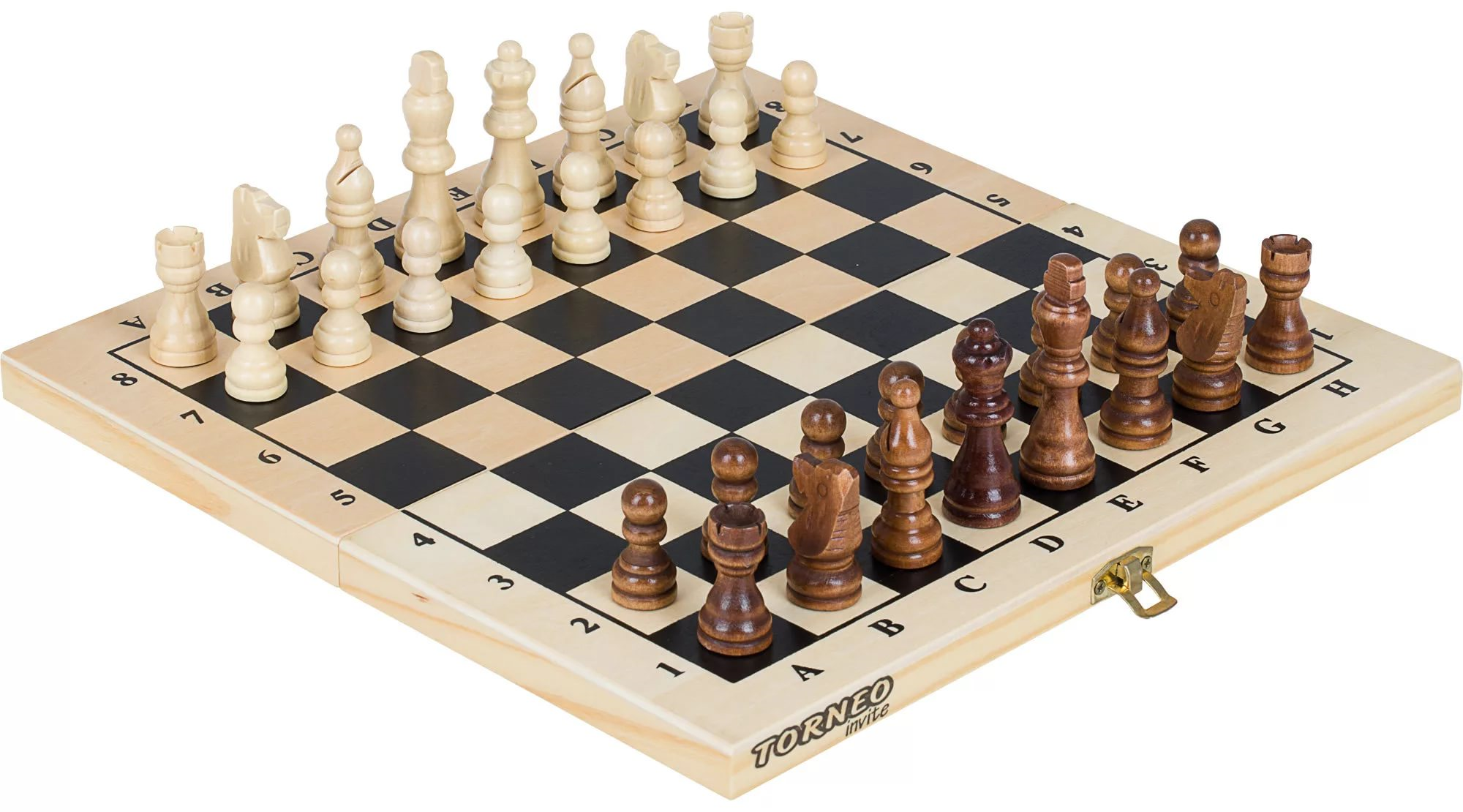 Середина урока        25 минIII. ИЗУЧЕНИЕ НОВОГО МАТЕРИАЛАДревнейшие цивилизации долины реки Инд.
Краткое объяснение учителя с демонстрацией слайдов.

История неохотно раскрывает свои тайны. Но иногда они становятся известны почти случайно. Однажды индийский археолог Р. Д. Банерджи вел раскопки. Найдя замечательный памятник ІІ в. до н.э., он очень обрадовался и старался быстрее закончить работу, как вдруг чуть глубже обнаружил остатки более древней культуры.

Так из небытия восстал знаменитый Мохенджо-Даро (Холм мертвых), целый город, существовавший более 4 тыс. лет назад. 

Работа в группах с использованием стратегии Джигсо
Задание 1: Работа с текстом и иллюстрациями. Определить время и причину возникновения индской цивилизации. Задание 2: Работа с текстом и иллюстрациями. Какими хозяйственными навыками владели древние индийцы?Задание 3: Работа с текстом и иллюстрациями. Какого уровня достигла культура жителей древнего Мохенджо-Даро?Формативное оценивание. Дескрипторы:Учащийся:Определяет и обьясняет возниконовение цивилизацииАнализирует источники и делает выводыПросмотр видеоролика об археологических раскопках Мохенджо-ДароКак вы думаете, какие причины привели к гибели города?Составляют кластерКоллективное обсуждение кластера: Причины гибели древнего города Мохенджо-Даро?Дифференциация: Учащиеся высокого уровня самостоятельно   анализируют и обрабатывают информацию и делают вывод по следующему вопросу: Какую из приведённых версии о причинах гибели Индской цивилизации эти источники могут подтвердить?III. ИЗУЧЕНИЕ НОВОГО МАТЕРИАЛАДревнейшие цивилизации долины реки Инд.
Краткое объяснение учителя с демонстрацией слайдов.

История неохотно раскрывает свои тайны. Но иногда они становятся известны почти случайно. Однажды индийский археолог Р. Д. Банерджи вел раскопки. Найдя замечательный памятник ІІ в. до н.э., он очень обрадовался и старался быстрее закончить работу, как вдруг чуть глубже обнаружил остатки более древней культуры.

Так из небытия восстал знаменитый Мохенджо-Даро (Холм мертвых), целый город, существовавший более 4 тыс. лет назад. 

Работа в группах с использованием стратегии Джигсо
Задание 1: Работа с текстом и иллюстрациями. Определить время и причину возникновения индской цивилизации. Задание 2: Работа с текстом и иллюстрациями. Какими хозяйственными навыками владели древние индийцы?Задание 3: Работа с текстом и иллюстрациями. Какого уровня достигла культура жителей древнего Мохенджо-Даро?Формативное оценивание. Дескрипторы:Учащийся:Определяет и обьясняет возниконовение цивилизацииАнализирует источники и делает выводыПросмотр видеоролика об археологических раскопках Мохенджо-ДароКак вы думаете, какие причины привели к гибели города?Составляют кластерКоллективное обсуждение кластера: Причины гибели древнего города Мохенджо-Даро?Дифференциация: Учащиеся высокого уровня самостоятельно   анализируют и обрабатывают информацию и делают вывод по следующему вопросу: Какую из приведённых версии о причинах гибели Индской цивилизации эти источники могут подтвердить?III. ИЗУЧЕНИЕ НОВОГО МАТЕРИАЛАДревнейшие цивилизации долины реки Инд.
Краткое объяснение учителя с демонстрацией слайдов.

История неохотно раскрывает свои тайны. Но иногда они становятся известны почти случайно. Однажды индийский археолог Р. Д. Банерджи вел раскопки. Найдя замечательный памятник ІІ в. до н.э., он очень обрадовался и старался быстрее закончить работу, как вдруг чуть глубже обнаружил остатки более древней культуры.

Так из небытия восстал знаменитый Мохенджо-Даро (Холм мертвых), целый город, существовавший более 4 тыс. лет назад. 

Работа в группах с использованием стратегии Джигсо
Задание 1: Работа с текстом и иллюстрациями. Определить время и причину возникновения индской цивилизации. Задание 2: Работа с текстом и иллюстрациями. Какими хозяйственными навыками владели древние индийцы?Задание 3: Работа с текстом и иллюстрациями. Какого уровня достигла культура жителей древнего Мохенджо-Даро?Формативное оценивание. Дескрипторы:Учащийся:Определяет и обьясняет возниконовение цивилизацииАнализирует источники и делает выводыПросмотр видеоролика об археологических раскопках Мохенджо-ДароКак вы думаете, какие причины привели к гибели города?Составляют кластерКоллективное обсуждение кластера: Причины гибели древнего города Мохенджо-Даро?Дифференциация: Учащиеся высокого уровня самостоятельно   анализируют и обрабатывают информацию и делают вывод по следующему вопросу: Какую из приведённых версии о причинах гибели Индской цивилизации эти источники могут подтвердить?Презентация со слайдами       Исторический документТекст заданияВатманмаркерыФлипчартыВидеоролик об археологических раскопках города Мохенджо-Дароhttps://youtu.be/9dBhQImlWaM                    Ватман  Цветные маркерыФлипчартымаркерыКонец урока           7 минРефлексия. Стратегия «Древо знании» - зелёный лист – нет ошибок, -жёлтый лист – 1 ошибка, -красный лист – 2-3 ошибкиРефлексия. Стратегия «Древо знании» - зелёный лист – нет ошибок, -жёлтый лист – 1 ошибка, -красный лист – 2-3 ошибкиРефлексия. Стратегия «Древо знании» - зелёный лист – нет ошибок, -жёлтый лист – 1 ошибка, -красный лист – 2-3 ошибкиЦветные стикерыДифференциация – каким образом Вы планируете оказать больше поддержки? Какие задачи Вы планируете поставить перед более способными учащимися?Дифференциация – каким образом Вы планируете оказать больше поддержки? Какие задачи Вы планируете поставить перед более способными учащимися?Оценивание – как Вы планируете проверить уровень усвоения материала учащимися?Оценивание – как Вы планируете проверить уровень усвоения материала учащимися?Здоровье и соблюдение техники безопасности

Использовал дифференцированные задания для учета возрастных и индивидуальных особенностей, оно выражено в подборе заданий, в оказании индивидуальной поддержки учащемуся, в подборе ресурсов.Использовал дифференцированные задания для учета возрастных и индивидуальных особенностей, оно выражено в подборе заданий, в оказании индивидуальной поддержки учащемуся, в подборе ресурсов.На разных этапах урока с целью повышения мотивации учащихся.использовал такие виды формативного оценивания (устный комментарий учителя, взаимооценивание,самооценивание)На разных этапах урока с целью повышения мотивации учащихся.использовал такие виды формативного оценивания (устный комментарий учителя, взаимооценивание,самооценивание)Использовал здоровьесберегающие технологии и активные виды деятельности.